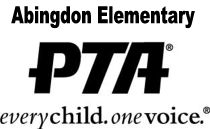 September 20, 20166:30-8:00pmMeeting MinutesPresent: PTA Board Members: Jeni Hornback, Rebecca Kennedy, Kim Mathis, Rebecca Kim, Nicole Knight (Carrie Lewis - absent due to Gunston Back to School Night)Faculty/Staff Present: Mr. Nolen, Ms. Bostick, Ms. Uyeda, Ms. LiGuidi, Ms. DonoghueConstruction Update – Presentation by Ajibola Robinson, Project Manager, Arlington Public Schools, Design and Construction.  Renee Adams is now the community liaison for the Abingdon constructionNew larger signage will be installed around the siteAPS has signed a five-year contract with Fairlington Villages for parkingPre- construction monitoring of foundations of immediately close residences has been completed; do not believe any concerns will arise in the mid-point monitoring.Progress to date: electrical feed completed in less than projected timeaccess through Trade Center creatednew bus loop completeddemolition for the gym foundation underwaystorm water management being completedLast phase of the work is expected to be completed by Dec 2017; cafeteria and 8 classrooms will be ready by January 2017Official BusinessPrincipal’s Report – Joanna UyedaThere are 637students enrolled at Abindgon, with more enrollment expected.Changes have been made to bus routes 405, 406, 407 due to timing issues and overcrowding.All families are encouraged to sign up for Peachjar and APS Talk to get important noticesStudents are working on creating tiles for the new cafeteria. All students enrolled by 10/28 will get an opportunity to paint a tile for the new wall.Treasurer’s Report – Kim Mathis presented the PTA Budget for 2016-17.  Upon motion, the budget was approved.CCPTA Representative (County Council of PTAs) – Jen Davies reported on plans to focus on allocation of funds to reinstate the Williamsburg trip for 4th graders; ongoing discussions on the location of a new elementary school; and possible redistricting.ACI Representative (Advisory Council on Instruction) – Nate Hardy described the work of the group to strengthen the curriculum.PTA Events and ActivitiesMembership Drive – Nicole Knight discussed the PTA membership drive, which has a goal of 300 members.  Volunteer OpportunitiesJeni Hornback announced that Deb Staren-Doby has taken on the role of volunteer liaison for the school.  She can be reached at deborah.starendoby@apsva.us.Becca Kim discussed upcoming opportunities for parents to get involved in PTA activities, including the October 28 Monster Mash, which will be organized by PTA volunteer Lizzie Lyons.  Parent-Teacher Conference Staff Luncheon – parents are encouraged to donate desserts and side dishes.  Fall Fundraiser: Read-A-Thon – Becky Kennedy, described the upcoming Read-A-Thon, which will be the major PTA fall fundraiser (in lieu of catalogue sales).  Students will read at home and in school, and will log reading minutes on a website.   Key Upcoming Dates:Oct. 6 – 7: Parent-Teacher Conferences (no school for students)Oct. 10: Columbus Day Holiday (no school)Oct. 14: Fall Picture DayOct. 17 – 21: Book FairOct. 18: PTA MeetingOct. 24 – Nov. 4: Read-A-ThonOct. 26: Early Release, 12:26 pmOct. 28: Monster MashOct. 31: Halloween paradeNov. 8:  Grade Preparation Day (no school)Nov. 11: Veteran’s Day Holiday (no school)Nov. 15: PTA MeetingNov. 16: Fall Picture Re-TakesNov. 23 – 25: Thanksgiving Holiday (no school)Nov. TBD: Honor Roll Parties
Next PTA Meeting – Tuesday, October 18 at 6:30 pm